Annexe 2 : Le contrat de Location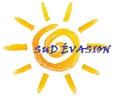 SUD ÉVASIONConditions particulières du contratLOCATAIRECAMPING-CAR À LOUERNOM : Type :PRÉNOM :Numéro de CHASSIS :Date et lieu de NaissancePériode de locationDu :                                      Au :AdresseRetour du CAMPING-CARDate et heure :Code Postal et LocalitéAu début de la période de location, le camping-car ne présente aucun dommage.                           OUI   ○                  NON ○Téléphone :CAUTION :                                                  €Permis de conduire N° A verser le jour de livraison du véhicule,Soit le :Permis délivré à :Le :Montant dû à la réservation = 30%Soit la somme de :                                     €Règlement intégral 30 jours avant le départ,Soit le :Montant restant dû :                                 €Je reconnais avoir pris connaissance des conditions du présent contrat de location et les accepte sans restriction.Je reconnais avoir pris connaissance des conditions du présent contrat de location et les accepte sans restriction.Fait à :Le :Signature du client :Précédée de la mention « Lu et approuvé »Signature du représentant de la société :